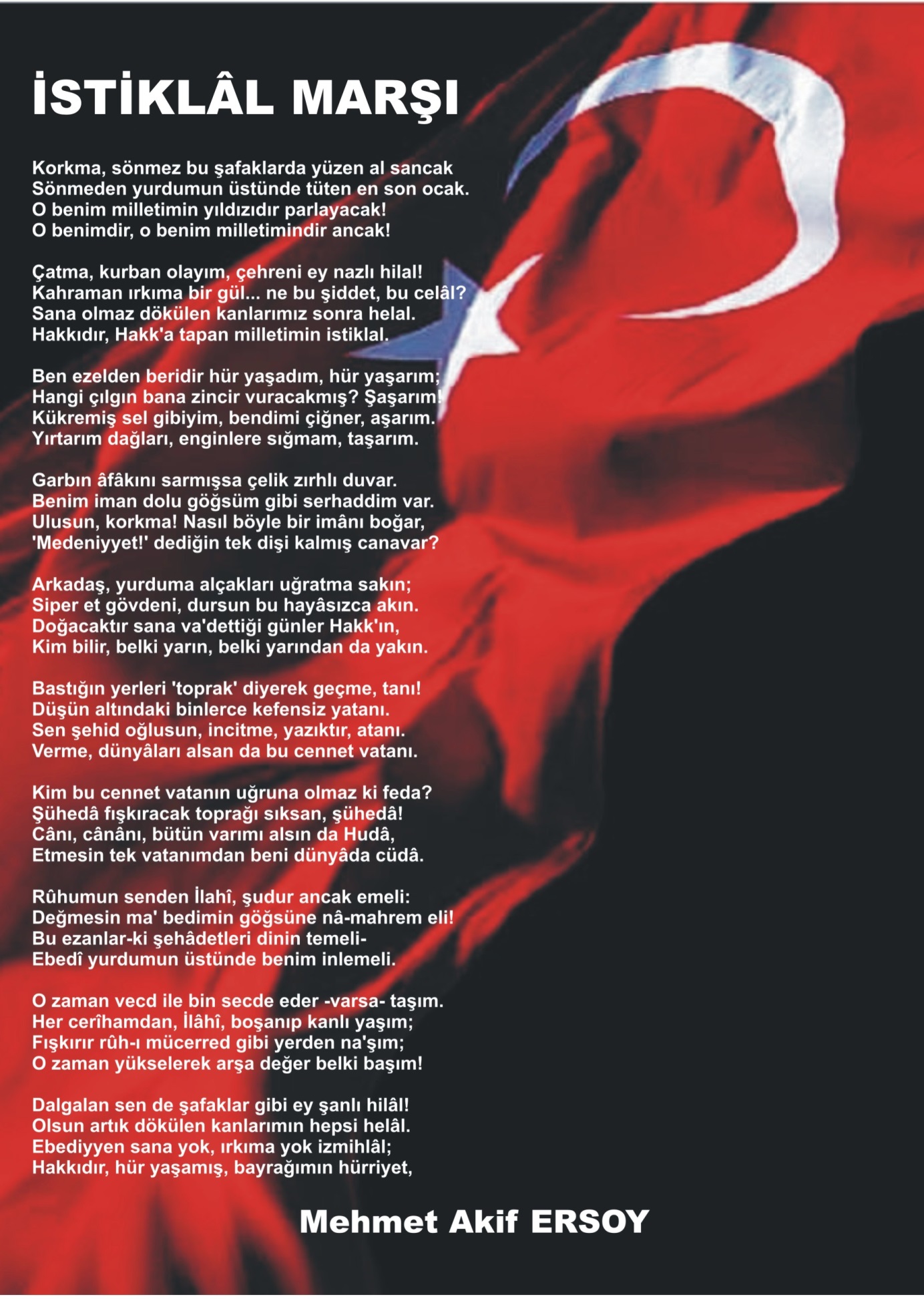 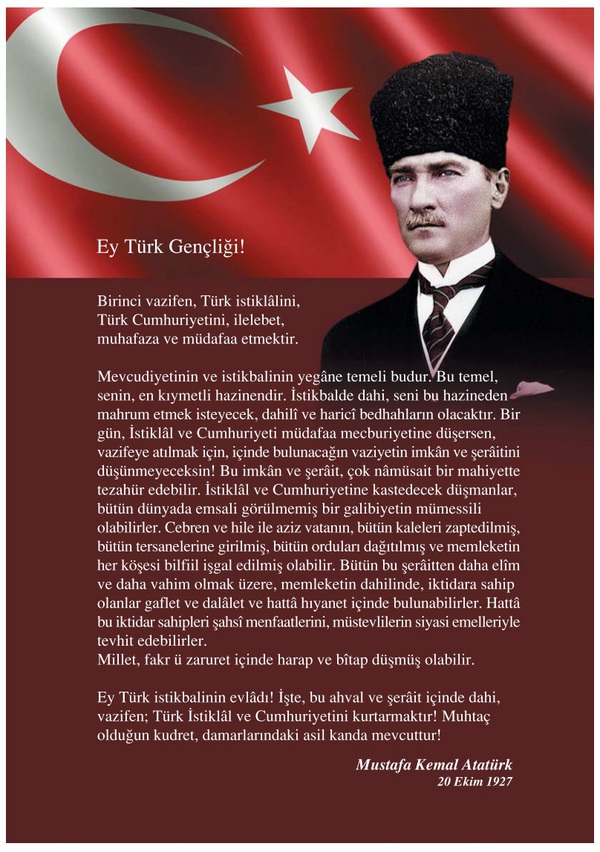 SUNUŞYaşadıkları toplumda sürekli iletişim kuran, insanlara ve olaylara empatik yaklaşan, eleştiri yaparken yerme yerine problemleri sorgulayan çözüm üreten, kendini ve çocuklarını çağın gereklerine göre yenileyen ve geliştiren ve sürekli bir şeyler üretmeye çalışan bireyler, aynı özellikte bir ülkenin oluşmasına da sebep olurlar.Çağı yakalamada stratejik öneme sahip okullar, yeni yaklaşımlar ve uygulamaların hayata geçirilmesinin bir zorunluluk olduğu kurumların başında gelmektedir. Çünkü okullar sadece gelişimi ve değişimi destekleyen ve uyum sağlayan değil, çevreyi ve toplumu da buna hazırlayan ve değişime katkıda bulunan kurumlardır. Okulların kendilerinden beklenen işlevleri yerine getirebilmeleri, iyi bir planlamaya ve bu planın etkin bir şekilde uygulanmasına bağlıdır. Okulların gelişmeleri, değişime uyum sağlamaları, değişimin gerektirdiği donanımlara sahip bireyleri yetiştirmeleri için, hedeflerini belirlemeleri ve bu hedefe ulaştıracak yol haritalarını çizmeleri stratejik planlama yapmaları ile mümkündür.            Strateji, bir değişim yaratmak ve bu değişime hükmedebilmek ve geleceğe uzanan bir başarı basamağıdır. Basamağın nereye ulaştığını bildikten sonra basamakları aşmak çok da zor olmayacaktır. Çünkü erişmek istedikleri bir hedefi olmayanlar çalışmaktan zevk almazlar. Stratejik plan, bir okulun etkinliğini, verimliliğini ve dinamizmini artıran ana araçtır. Stratejik planlama ile geleceğe dönük hedefler ve planlarla risk almayı, gerçekçi kararlar almayı, bu kararları uygulamayı ve düzenli geri dönütlerle sonuçları değerlendirmeyi başarabiliriz.Geleceğe ilişkin idealleri olmayan kurumların fırtınalı bir ortamda yönlerini çabucak kaybedecekleri ve ulaşmak isteyecekleri hedeflerden çok uzaklarda bir yerlerde kendilerini bulacakları açıktır. Stratejik planlamayla, gelişen ve değişen dünya şartlarında bulunmamız gereken rotayı çizmiş oluyoruz. Bundan sonraki aşama, hazırlanan stratejik plan doğrultusunda kendimizi geliştirmemiz ve teknoloji sayesinde de gelişen dünyayı takip ederek gerektiğinde küçük değişiklerle hedeflerimizden şaşmadan stratejik planımızı yeniden düzenlememizdir.               Okulumuz, Atatürk ilkelerine bağlı millî, demokratik, lâik ve çağdaş, bilinçli, farklı kültürlere saygılı, mevcut kaynakları en verimli şekilde kullanan, her seviyede öğrenmeyi amaçlayan, yaratıcı düşünceyi geliştiren, kendi özelliklerinin farkında olan, çevre koşullarını yakından tanıyan ve çevre koşullarından olumlu etkilenen, katılımcı, teknolojik gelişmelerden yararlanan ve son eğitim metotlarını kullanan bireyler yetiştirir. Isparta Fevzipaşa İlkokulu olarak en büyük amacımız, çocuklarımıza sadece iyi bir gelecek sağlamak değil, girdikleri her türlü ortamda çevresindekilere ışık tutan, hayata hazır, hayatı aydınlatan, bizleri daha da ileriye götürecek bireyler yetiştirmektir.Stratejik Planda belirtilen amaç ve hedeflere ulaşmamızın Okulumuzun gelişme ve kurumsallaşma süreçlerine önemli katkılar sağlayacağına inanmaktayız.                                                                                                               Mevlüt AVCU                                                                                                               Okul MüdürüBÖLÜM I: GİRİŞ ve PLAN HAZIRLIK SÜRECİ2019-2023 dönemi stratejik plan hazırlanması süreci Üst Kurul ve Stratejik Plan Ekibinin oluşturulması ile başlamıştır. Ekip tarafından oluşturulan çalışma takvimi kapsamında ilk aşamada durum analizi çalışmaları yapılmış ve durum analizi aşamasında paydaşlarımızın plan sürecine aktif katılımını sağlamak üzere paydaş anketi, toplantı ve görüşmeler yapılmıştır. Durum analizinin ardından geleceğe yönelim bölümüne geçilerek okulumuzun amaç, hedef, gösterge ve eylemleri belirlenmiştir. Çalışmaları yürüten ekip ve kurul bilgileri altta verilmiştir.STRATEJİK PLAN ÜST KURULUBÖLÜM II: DURUM ANALİZİOKULUN KISA TANITIMIOkulumuz Yayla mahallesi meydanlık denilen yerdeki camii bitişinde bulunan mahalle okulu 1926 yılında yıktırılarak aynı yerdeki mezarlığa 2 derlikli Yaylazade ilkokulu olarak yaptırılmış ve faliyete geçmiştir.Halen okulun bir yerinde gayret apartmanı vardır. 	1934 yılında zamanın erkanı-ı Harbiye-i Umumiye reisi (Genel Kurmay Başkanı) Mareşal Fevzi Çakmak’a izafeten okulun adı Fevzipaşa İlkokulu olmuştur.1952 yılında 2 odada 4 sınıfla faaliyette bulunan okulumuz 1954 yılında mahallenin gelişmesi ve öğrenci sayısının artması yüzünden okul bugünkü Kültür Sarayı yanındaki parkın yerinde bulunan eski belediye binasına taşınmıştır.     1964 yılında bugünkü eğitim-öğretim yapılan binasına kavuşmuştur. 	Şu an okulumuzda toplam 353 öğrenci öğrenim görmektedir. Okulumuzda Müdür olarak Mevlüt AVCU,  Müdür Yardımcısı olarak Halis ERYILMAZ görev yapmaktadırlar. Ayrıca 1 Branş öğretmeni, 11 Sınıf öğretmeni, 2 Anasınıfı öğretmeni, 1 Rehber öğretmen, 1 memur, 5 hizmetli, 1 güvenlik görevlisi olmak üzere 25 personel görev yapmaktadır. Her yıl okuldan ortalama 70 öğrenci mezun vermektedir.Okulun Mevcut Durumu: Temel İstatistiklerOkul KünyesiOkulumuzun temel girdilerine ilişkin bilgiler altta yer alan okul künyesine ilişkin tabloda yer almaktadır.Temel Bilgiler Tablosu- Okul Künyesi Çalışan BilgileriOkulumuzun çalışanlarına ilişkin bilgiler altta yer alan tabloda belirtilmiştir.Okulumuz Bina ve Alanları	Okulumuzun binası ile açık ve kapalı alanlarına ilişkin temel bilgiler altta yer almaktadır.Okul Yerleşkesine İlişkin Bilgiler Sınıf ve Öğrenci Bilgileri	Okulumuzda yer alan sınıfların öğrenci sayıları alttaki tabloda verilmiştir.Donanım ve Teknolojik KaynaklarımızTeknolojik kaynaklar başta olmak üzere okulumuzda bulunan çalışır durumdaki donanım malzemesine ilişkin bilgiye alttaki tabloda yer verilmiştir.Teknolojik Kaynaklar TablosuGelir ve Gider BilgisiOkulumuzun genel bütçe ödenekleri, okul aile birliği gelirleri ve diğer katkılarda dâhil olmak üzere gelir ve giderlerine ilişkin son iki yıl gerçekleşme bilgileri alttaki tabloda verilmiştir.PAYDAŞ ANALİZİKurumumuzun temel paydaşları öğrenci, veli ve öğretmen olmakla birlikte eğitimin dışsal etkisi nedeniyle okul çevresinde etkileşim içinde olunan geniş bir paydaş kitlesi bulunmaktadır. Paydaşlarımızın görüşleri anket, toplantı, dilek ve istek kutuları, elektronik ortamda iletilen önerilerde dâhil olmak üzere çeşitli yöntemlerle sürekli olarak alınmaktadır.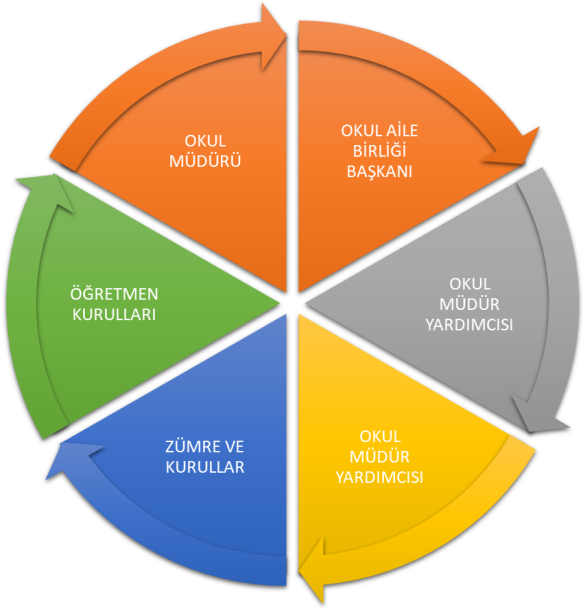 Paydaş anketlerine ilişkin ortaya çıkan temel sonuçlara altta yer verilmiştir.Öğrenci Anketi Sonuçları:Öğretmen Anketi Sonuçları:Veli Anketi Sonuçları:GZFT (Güçlü, Zayıf, Fırsat, Tehdit) AnaliziOkulumuzun temel istatistiklerinde verilen okul künyesi, çalışan bilgileri, bina bilgileri, teknolojik kaynak bilgileri ve gelir gider bilgileri ile paydaş anketleri sonucunda ortaya çıkan sorun ve gelişime açık alanlar iç ve dış faktör olarak değerlendirilerek GZFT tablosunda belirtilmiştir. Dolayısıyla olguyu belirten istatistikler ile algıyı ölçen anketlerden çıkan sonuçlar tek bir analizde birleştirilmiştir.Kurumun güçlü ve zayıf yönleri donanım, malzeme, çalışan, iş yapma becerisi, kurumsal iletişim gibi çok çeşitli alanlarda kendisinden kaynaklı olan güçlülükleri ve zayıflıkları ifade etmektedir ve ayrımda temel olarak okul müdürü/müdürlüğü kapsamından bakılarak iç faktör ve dış faktör ayrımı yapılmıştır.Güçlü YönlerZayıf YönlerFırsatlarTehditlerGelişim ve Sorun AlanlarıGelişim ve sorun alanları analizi ile GZFT analizi sonucunda ortaya çıkan sonuçların planın geleceğe yönelim bölümü ile ilişkilendirilmesi ve buradan hareketle hedef, gösterge ve eylemlerin belirlenmesi sağlanmaktadır. Gelişim ve sorun alanları ayrımında eğitim ve öğretim faaliyetlerine ilişkin üç temel tema olan Eğitime Erişim, Eğitimde Kalite ve kurumsal Kapasite kullanılmıştır. Eğitime erişim, öğrencinin eğitim faaliyetine erişmesi ve tamamlamasına ilişkin süreçleri; Eğitimde kalite, öğrencinin akademik başarısı, sosyal ve bilişsel gelişimi ve istihdamı da dâhil olmak üzere eğitim ve öğretim sürecinin hayata hazırlama evresini; Kurumsal kapasite ise kurumsal yapı, kurum kültürü, donanım, bina gibi eğitim ve öğretim sürecine destek mahiyetinde olan kapasiteyi belirtmektedir.BÖLÜM III: MİSYON, VİZYON VE TEMEL DEĞERLEROkul Müdürlüğümüzün Misyon, vizyon, temel ilke ve değerlerinin oluşturulması kapsamında öğretmenlerimiz, öğrencilerimiz, velilerimiz, çalışanlarımız ve diğer paydaşlarımızdan alınan görüşler, sonucunda stratejik plan hazırlama ekibi tarafından oluşturulan Misyon, Vizyon, Temel Değerler; Okulumuz üst kurulana sunulmuş ve üst kurul tarafından onaylanmıştır.MİSYONUMUZBizler; *Bütün öğrencileri iyi yetişmiş insanlar olarak topluma kazandırmak,*Doğuştan gelen yeteneklerini ortaya çıkarmak, geliştirmek,*Sosyal ve araştırıcı,değişim ve gelişime açık beceriler kazandırmak için varız.VİZYONUMUZ*Eğitim teknolojileri ve fiziki donanımı ile çağdaş eğitim ortamını oluştırmuş,       *Bilgiye ulaşma bilgiyi kullanma becerileri kazanmış,       *Çağdaş bilgiler sunan ve çevreye açık,       *İl içinde ve bölgemizde ilk sırada olmaktır.TEMEL DEĞERLERİMİZ1- Biz duygusuyla çalışırız.     			2- Ekip çalışmasını esas alırız.3- Eğitimde kalite öncelikli hedefimizdir.		4- Etkili iletişim kurarız.		5- İş birliği yaparız.				6- Karar süreçlerine katılım sağlanır.	7- Birbirimize güveniriz. 				8- Çalışmalarımızda insana saygı esastır.9- Verimli ve etkili çalışırız.				10- Bilgiyi paylaşırız.			11- Birbirimize saygılı davranırız.		12- Herkes için eğitim anlayışıyla çalışırız.BÖLÜM IV :  AMAÇ, HEDEF VE EYLEMLERTEMA I: EĞİTİM VE ÖĞRETİME ERİŞİMEğitim ve öğretime erişim okullaşma ve okul terki, devam ve devamsızlık, okula uyum ve oryantasyon, özel eğitime ihtiyaç duyan bireylerin eğitime erişimi, yabancı öğrencilerin eğitime erişimi ve hayatboyu öğrenme kapsamında yürütülen faaliyetlerin ele alındığı temadır.Stratejik Amaç 1: Kayıt bölgemizde yer alan çocukların okullaşma oranlarını artıran, öğrencilerin uyum ve devamsızlık sorunlarını gideren, velilerin hayat boyu programlarından yararlandığı etkin bir yönetim yapısı kurulacaktır.Stratejik Hedef 1.1.  Kayıt bölgemizde yer alan çocukların okullaşma oranları artırılacaktır.Stratejik Hedef 1.2. Okula uyum ve oryantasyon çalışmaları eğitim-öğretim yılı boyunca nakil gelen öğrencileri kapsayacak şekilde yürütülmesiStratejik Hedef 1.3. Destek eğitim odasının iyileştirilmesiStratejik Hedef 1.4. Okulda engelli ulaşımına göre düzenlemeler yapılmasıStratejik Hedef 15. Velilerin hayatboyu öğrenme kapsamında açılan kurslara katılımının desteklenmesiPerformans Göstergeleri Eylemler*TEMA II: EĞİTİM VE ÖĞRETİMDE KALİTENİN ARTIRILMASIEğitim ve öğretimde kalitenin artırılması başlığı esas olarak eğitim ve öğretim faaliyetinin hayata hazırlama işlevinde yapılacak çalışmaları kapsamaktadır. Bu tema altında akademik başarı, sınav kaygıları, sınıfta kalma, ders başarıları ve kazanımları, disiplin sorunları, öğrencilerin bilimsel, sanatsal, kültürel ve sportif faaliyetleri ile istihdam ve meslek edindirmeye yönelik rehberlik ve diğer mesleki faaliyetler yer almaktadır. Stratejik Amaç 2: Öğrencilerimizin gelişmiş dünyaya uyum sağlayacak şekilde donanımlı bireyler olabilmesi için eğitim ve öğretimde kalite artırılacaktır.Stratejik Hedef 2.1. Öğrencilerin sosyal, kültürel ve fiziksel gelişimlerine katkı sunacak yenilikçi kurs ve etkinliklerin entegre olduğu okul yapısının kurulmasıStratejik Hedef 2.2. Akademik başarıyı destekleyecek ders araç-gereçlerinin tamamlanmasıStratejik Hedef 2.3. Yenilikçi öğretim yöntemlerini destekleyecek çalışmaların yapılmasıStratejik Hedef 2.4. Yerelde işbirliği çalışmaları ile öğrencileri üst öğrenime hazırlamaStratejik Hedef 2.5. Alanında uzman kişi ve kurumlarla işbirliği ile akademik başarıyı ve çocukların sosyal gelişimini destekleyecek eğitim programlarının yürütülmesiPerformans GöstergeleriEylemlerTEMA III: KURUMSAL KAPASİTEStratejik Amaç 3: Eğitim ve öğretim faaliyetlerinin daha nitelikli olarak verilebilmesi için okulumuzun kurumsal kapasitesi güçlendirilecektir. Stratejik Hedef 3.1.Kaliteli bir eğitim öğretim ortamı için okulun fiziki yapısını düzenlemek.Stratejik Hedef 3.2. Donanım eksikliklerinin giderilmesiStratejik Hedef 3.3. Temizlik ve hijyen anlayışının tüm okulun ortak değeri olması için çalışmalar yapılmasıStratejik Hedef 3.4. Okul güvenliği için kurulan komisyon çalışmalarının devamının sağlanmasıStratejik Hedef 3.5. İş güvenliği için gerekli eğitim, tatbikat gibi çalışmalara devam edilmesiStratejik Hedef 3.6. Personelin motivasyonunu en üst seviyede tutacak etkinlik ve çalışmaların yapılmasıStratejik Hedef 3.7. Yönetişim anlayışının sahip olduğu okul yapısının oluşturmaPerformans GöstergeleriEylemlerV. BÖLÜM: MALİYETLENDİRME2019-2023 Stratejik Planı Faaliyet/Proje Maliyetlendirme TablosuVI. BÖLÜM: İZLEME VE DEĞERLENDİRMEOkulumuz Stratejik Planı izleme ve değerlendirme çalışmalarında 5 yıllık Stratejik Planın izlenmesi ve 1 yıllık gelişim planın izlenmesi olarak ikili bir ayrıma gidilecektir. Stratejik planın izlenmesinde 6 aylık dönemlerde izleme yapılacak denetim birimleri, il ve ilçe millî eğitim müdürlüğü ve Bakanlık denetim ve kontrollerine hazır halde tutulacaktır.Yıllık planın uygulanmasında yürütme ekipleri ve eylem sorumlularıyla aylık ilerleme toplantıları yapılacaktır. Toplantıda bir önceki ayda yapılanlar ve bir sonraki ayda yapılacaklar görüşülüp karara bağlanacaktır. Üst Kurul BilgileriÜst Kurul BilgileriEkip BilgileriEkip BilgileriAdı SoyadıUnvanıAdı SoyadıUnvanıMevlüt AVCUOkul MüdürüKeziban GÜMÜŞİngilizce ÖğretmeniHalis ERYILMAZMüdür YardımcısıAhmet OĞUZSınıf ÖğretmeniMurat BAŞÇİFTÇİRehber ÖğretmenGülcan TUNASınıf ÖğretmeniYasemin ARSLAN TUNCAYOkulöncesi Öğretmeniİli: ISPARTAİli: ISPARTAİli: ISPARTAİli: ISPARTAİlçesi: Merkezİlçesi: Merkezİlçesi: Merkezİlçesi: MerkezAdres: Pirimehmet Mahallesi Pirimehmet Mahallesi Pirimehmet Mahallesi Coğrafi Konum (link):Coğrafi Konum (link):https://goo.gl/maps/WDNC8CdJfmD2https://goo.gl/maps/WDNC8CdJfmD2Telefon Numarası: 024621820290246218202902462182029Faks Numarası:Faks Numarası:--e- Posta Adresi:703562@meb.k12.tr703562@meb.k12.tr703562@meb.k12.trWeb sayfası adresi:Web sayfası adresi:www.ispartafevzipasa.meb.k12.tr www.ispartafevzipasa.meb.k12.tr Kurum Kodu:703562703562703562Öğretim Şekli:Öğretim Şekli:Tam GünTam GünOkulun Hizmete Giriş Tarihi : Okulun Hizmete Giriş Tarihi : Okulun Hizmete Giriş Tarihi : Okulun Hizmete Giriş Tarihi : Toplam Çalışan Sayısı :Toplam Çalışan Sayısı :2424Öğrenci Sayısı:Kız182182Öğretmen SayısıKadın1010Öğrenci Sayısı:Erkek171171Öğretmen SayısıErkek77Öğrenci Sayısı:Toplam153153Öğretmen SayısıToplam1717Derslik Başına Düşen Öğrenci SayısıDerslik Başına Düşen Öğrenci SayısıDerslik Başına Düşen Öğrenci Sayısı: 29,4Şube Başına Düşen Öğrenci SayısıŞube Başına Düşen Öğrenci SayısıŞube Başına Düşen Öğrenci Sayısı: 27,1Öğretmen Başına Düşen Öğrenci SayısıÖğretmen Başına Düşen Öğrenci SayısıÖğretmen Başına Düşen Öğrenci Sayısı: 23,5Şube Başına 30’dan Fazla Öğrencisi Olan Şube SayısıŞube Başına 30’dan Fazla Öğrencisi Olan Şube SayısıŞube Başına 30’dan Fazla Öğrencisi Olan Şube Sayısı: 4Öğrenci Başına Düşen Toplam Gider MiktarıÖğrenci Başına Düşen Toplam Gider MiktarıÖğrenci Başına Düşen Toplam Gider Miktarı11,70 TLÖğretmenlerin Kurumdaki Ortalama Görev SüresiÖğretmenlerin Kurumdaki Ortalama Görev SüresiÖğretmenlerin Kurumdaki Ortalama Görev Süresi7,3Unvan*ErkekKadınToplamOkul Müdürü ve Müdür Yardımcısı22Sınıf Öğretmeni4711Branş Öğretmeni33Rehber Öğretmen11İdari Personel11Yardımcı Personel415Güvenlik Personeli11Toplam Çalışan Sayıları121224Okul Bölümleri Okul Bölümleri Özel AlanlarVarYokOkul Kat Sayısı1Çok Amaçlı SalonXDerslik Sayısı12Çok Amaçlı SahaXDerslik Alanları (m2)45KütüphaneXKullanılan Derslik Sayısı12Fen LaboratuvarıXŞube Sayısı13Bilgisayar LaboratuvarıXİdari Odaların Alanı (m2)54İş AtölyesiXÖğretmenler Odası (m2)18Beceri AtölyesiXOkul Oturum Alanı (m2)700PansiyonXOkul Bahçesi (Açık Alan)(m2)2330Okul Kapalı Alan (m2)3030Sanatsal, bilimsel ve sportif amaçlı toplam alan (m2)2330Kantin (m2)26Tuvalet Sayısı18SINIFIKızErkekToplamAnasınıfı3015451.Sınıf3938772.Sınıf3237693.Sınıf4241834.Sınıf394079182171353Akıllı Tahta Sayısı XTV Sayısı1Masaüstü Bilgisayar Sayısı4Yazıcı Sayısı4Taşınabilir Bilgisayar Sayısı12Fotokopi Makinası Sayısı3Projeksiyon Sayısı11İnternet Bağlantı Hızı8 mpsYıllarGelir MiktarıGider Miktarı20164537,934132,4720173856,272787,00Sıra NoMADDELERKATILMA DERECESİKATILMA DERECESİKATILMA DERECESİKATILMA DERECESİKATILMA DERECESİSıra NoMADDELERKesinlikle KatılıyorumKatılıyorumKararsızımKısmen KatılıyorumKatılmıyorum1Öğretmenlerimle ihtiyaç duyduğumda rahatlıkla görüşebilirim.%64%24%10%202Okul müdürü ile ihtiyaç duyduğumda rahatlıkla konuşabiliyorum.%34%24%20%1403Okulun rehberlik servisinden yeterince yararlanabiliyorum.%40%30%22%6%24Okula ilettiğimiz öneri ve isteklerimiz dikkate alınır.%46%18%24%4%85Okulda kendimi güvende hissediyorum.%72%14%6%2%66Okulda öğrencilerle ilgili alınan kararlarda bizlerin görüşleri alınır.%44%22%10%12%127Öğretmenler yeniliğe açık olarak derslerin işlenişinde çeşitli yöntemler kullanmaktadır.%74%16%10%6%28Derslerde konuya göre uygun araç gereçler kullanılmaktadır.%78%14%4%409Teneffüslerde ihtiyaçlarımı giderebiliyorum.%72%10%8%6%410Okulun içi ve dışı temizdir.%14%16%32%12%3211Okulun binası ve diğer fiziki mekânlar yeterlidir.%30%12%24%8%2612Okul kantininde satılan malzemeler sağlıklı ve güvenlidir.%10%10%24%12%4413Okulumuzda yeterli miktarda sanatsal ve kültürel faaliyetler düzenlenmektedir.%22%14%26%14%24Sıra NoMADDELERKATILMA DERECESİKATILMA DERECESİKATILMA DERECESİKATILMA DERECESİKATILMA DERECESİSıra NoMADDELERKesinlikle KatılıyorumKatılıyorumKararsızımKısmen KatılıyorumKatılmıyorum1Okulumuzda alınan kararlar, çalışanların katılımıyla alınır.%25%38%6%3102Kurumdaki tüm duyurular çalışanlara zamanında iletilir.%19%63%6%1303Her türlü ödüllendirmede adil olma, tarafsızlık ve objektiflik esastır.%19%38%25%6%134Kendimi, okulun değerli bir üyesi olarak görürüm.%19%38%380%65Çalıştığım okul bana kendimi geliştirme imkânı tanımaktadır.%13%25%13%31%196Okul, teknik araç ve gereç yönünden yeterli donanıma sahiptir.0%25%6%13%567Okulda çalışanlara yönelik sosyal ve kültürel faaliyetler düzenlenir.0%25%6%50%198Okulda öğretmenler arasında ayrım yapılmamaktadır.%25%19%19%19%199Okulumuzda yerelde ve toplum üzerinde olumlu etki bırakacak çalışmalar yapmaktadır.%13%31%13%13%3110Yöneticilerimiz, yaratıcı ve yenilikçi düşüncelerin üretilmesini teşvik etmektedir.%13%19%19%38%1311Yöneticiler, okulun vizyonunu, stratejilerini, iyileştirmeye açık alanlarını vs. çalışanlarla paylaşır.%13%38%19%31012Okulumuzda sadece öğretmenlerin kullanımına tahsis edilmiş yerler yeterlidir.0%19%13%19%5013Alanıma ilişkin yenilik ve gelişmeleri takip eder ve kendimi güncellerim.%63%310%60Sıra NoMADDELERKATILMA DERECESİKATILMA DERECESİKATILMA DERECESİKATILMA DERECESİKATILMA DERECESİSıra NoMADDELERKesinlikle KatılıyorumKatılıyorumKararsızımKısmen KatılıyorumKatılmıyorum1İhtiyaç duyduğumda okul çalışanlarıyla rahatlıkla görüşebiliyorum.%47%32%6%9%62Bizi ilgilendiren okul duyurularını zamanında öğreniyorum. %38%20%3%8%113Öğrencimle ilgili konularda okulda rehberlik hizmeti alabiliyorum.%52%16%16%5%124Okula ilettiğim istek ve şikâyetlerim dikkate alınıyor. %28%22%15%9%265Öğretmenler yeniliğe açık olarak derslerin işlenişinde çeşitli yöntemler kullanmaktadır.%42%28%13%6%116Okulda yabancı kişilere karşı güvenlik önlemleri alınmaktadır. %65%20%5%2%97Okulda bizleri ilgilendiren kararlarda görüşlerimiz dikkate alınır. %29%31%9%15%158E-Okul Veli Bilgilendirme Sistemi ile okulun internet sayfasını düzenli olarak takip ediyorum.%38%25%16%8%149Çocuğumun okulunu sevdiğini ve öğretmenleriyle iyi anlaştığını düşünüyorum.%62%25%3%2%910Okul, teknik araç ve gereç yönünden yeterli donanıma sahiptir.%6%11%23%17%4211Okul her zaman temiz ve bakımlıdır.%19%22%17%14%2912Okulun binası ve diğer fiziki mekânlar yeterlidir.%6%14%16%115313Okulumuzda yeterli miktarda sanatsal ve kültürel faaliyetler düzenlenmektedir.%11%12%23%9%45ÖğrencilerTaşıma ve servisle gelen öğrenci olmamasıÇalışanlarPersonel arasındaki uyum ve işbirliğiVelilerAktif sınıf anneliği sisteminin uygulanmasıBina ve YerleşkeOkulun konum olarak şehir merkezinde yer almasıDonanımSınıflarda bilgisayar ve projeksiyon olmasıBütçeAnasınıfı ve kantin kira gelirlerinin olmasıYönetim SüreçleriPersonel sayısının az olmasıİletişim SüreçleriPersonel sayısının az olması ile samimi ilişkilerin olmasıÖğrencilerParçalanmış aile çocukları ve yabancı uyruklu öğrenci sayısının fazla olmasıÇalışanlarOkuldaki hizmet yılı ortalamasının fazla olması ile kurum körlüğü oluşmasıVelilerSosyo-ekonomik olarak dezavantajlı veli sayısının fazla olmasıBina ve YerleşkeBinanın çok eski ve küçük olmasıDonanımAkıllı tahta olmamasıBütçeBağış ve yardımların yeterli olmamasıYönetim SüreçleriSamimiyete dayalı ilişkilerin bazen çatışmalara yol açmasıİletişim SüreçleriSosyal medya üzerinden yapılan duyuruların bazen herkese ulaşmamasıPolitikYerel yönetimlerin ve sivil toplum kuruluşların eğitime olumlu bakışıEkonomikİş-kur tarafından yapılan personel görevlendirmeleriSosyolojikKent merkezinde olmamıza rağmen bir mahalle okulu olmamızTeknolojikMEB tarafından sağlanan güvenli internet bağlantısıMevzuat-YasalMEB 2023 Vizyon Belgesi’nde planlanan çalışmalar EkolojikOkul çevresinde kurulan halk pazarı ve işyerlerinin çevresel olarak çocukları sosyal hayata hazırlamada avantajıPolitikOkulun eski ve yetersiz olmasından dolayı zaman zaman politik çevrelerde okulun yıkılmasının gündeme gelmesi Ekonomikİş-kur tarafından yapılan görevlendirmelerde devamlılığın olmamasıSosyolojikKent merkezinde olmanın güvenli ortam oluşturmayı zorlaştırmasıTeknolojikAkıllı tahta ihale sürecinin durdurulmasıMevzuat-YasalMEB Fatih Projesinin durdurulmasıEkolojikMerkezde olmamızdan ve Salı günleri okul önünde kurulan pazardan dolayı trafik sorununun öğrenci güvenliğini tehdit etmesi1.TEMA: EĞİTİM VE ÖĞRETİME ERİŞİM1.TEMA: EĞİTİM VE ÖĞRETİME ERİŞİM1Devamsızlığın olmadığı okul yapısının sağlanması2Okula uyum ve oryantasyon çalışmaları eğitim-öğretim yılı boyunca nakil gelen öğrencileri kapsayacak şekilde yürütülmesi3Destek eğitim odasının iyileştirilmesi4Okulda engelli ulaşımına göre düzenlemeler yapılması 5Velilerin hayatboyu öğrenme kapsamında açılan kurslara katılımının desteklenmesi2.TEMA: EĞİTİM VE ÖĞRETİMDE KALİTE2.TEMA: EĞİTİM VE ÖĞRETİMDE KALİTE1Öğrencilerin sosyal, kültürel ve fiziksel gelişimlerine katkı sunacak yenilikçi kurs ve etkinliklerin entegre olduğu okul yapısının kurulması 2Akademik başarıyı destekleyecek ders araç-gereçlerinin tamamlanması3Yenilikçi öğretim yöntemlerini destekleyecek çalışmaların yapılması4Yerelde işbirliği çalışmaları ile öğrencileri üst öğrenime hazırlama5Alanında uzman kişi ve kurumlarla işbirliği ile akademik başarıyı ve çocukların sosyal gelişimini destekleyecek eğitim programlarının yürütülmesi 3.TEMA: KURUMSAL KAPASİTE3.TEMA: KURUMSAL KAPASİTE1Binanın dış cephe ve bahçesinin yenilenmesi2Donanım eksikliklerinin giderilmesi3Temizlik ve hijyen anlayışının tüm okulun ortak değeri olması için çalışmalar yapılması4Okul güvenliği için kurulan komisyon çalışmalarının devamının sağlanması5İş güvenliği için gerekli eğitim, tatbikat gibi çalışmalara devam edilmesi6Personelin motivasyonunu en üst seviyede tutacak etkinlik ve çalışmaların yapılması7Yönetişim anlayışının sahip olduğu okul yapısının oluşturmaNoPERFORMANSGÖSTERGESİMevcutHEDEFHEDEFHEDEFHEDEFHEDEFNoPERFORMANSGÖSTERGESİ201820192020202120222023PG.1.1.Kayıt bölgesindeki öğrencilerden okula kayıt yaptıranların oranı (%)899091929394PG.1.1.Bir eğitim ve öğretim döneminde 20 gün ve üzeri devamsızlık yapan öğrenci oranı (%)%0,0300000PG.1.2.Okula yeni başlayan öğrencilerden oryantasyon eğitimine katılanların oranı (%)90100100100100100PG.1.3.Destek eğitim odası yardımcı materyal sayısı123455PG.1.4.Okulun özel eğitime ihtiyaç duyan bireylerin kullanımına uygunluğu (0-5)355555PG.1.5.Hayat boyu eğitim olanaklarından yararlanan veli sayısı152535455560NoEylem İfadesiEylem SorumlusuEylem Tarihi1.1Kayıt bölgesinde yer alan öğrencilerin tespiti çalışması yapılacaktır.Okul Stratejik Plan Ekibi01 Eylül-20 Eylül1.2Devamsızlık yapan öğrencilerin tespiti ve erken uyarı sistemi için çalışmalar yapılacaktır. Müdür Yardımcısı 01 Eylül-20 Eylül1.3Devamsızlık yapan öğrencilerin velileri ile özel aylık  toplantı ve görüşmeler yapılacaktır.Rehberlik ServisiHer ayın son haftası1.4Okulun özel eğitime ihtiyaç duyan bireylerin kullanımının kolaylaştırılması için rampa ve eksiklikler tamamlanacaktır. Müdür YardımcısıMayıs 20191.5Halk Eğitim Merkezi ile işbirliği sağlanarak okulda velilere yönelik hayat boyu öğrenme programları düzenlenecektir.Okul Müdürü ve Müdür YardımcısıEkim AyıNoPERFORMANSGÖSTERGESİMevcutHEDEFHEDEFHEDEFHEDEFHEDEFNoPERFORMANSGÖSTERGESİ201820192020202120222023PG.2.1.Okulda düzenlenen sosyal, kültürel ve fiziksel ders dışı etkinlik sayısı123456PG.2.2.Öğrenci başına düşen donanım oranı (%)101520253035PG.2.3.Öğretmenlerin hizmetiçi eğitime katılma oranları (%)707580859095PG.2.4.İşbirliği yapılan ve ziyaret edilen edilen üst eğitim kurumları sayısı234568PG.2.5.Konferans-seminer sayısı234568NoEylem İfadesiEylem SorumlusuEylem Tarihi2.1Halk Eğitim Müdürlüğü, Gençlik ve Spor Müdürlüğü ile işbirliği sağlanarak okulda ders dışı kurs ve etkinliklerin düzenlenmesiOkul Müdürü ve Müdür YardımcısıEylül-Ekim Ayı2.2Dersliklerden oluşturulan ihtiyaç listesine göre araç-gereç temini yapılmasıOkul Müdürü ve Müdür YardımcısıPlan Dönemi Boyunca2.3Hizmetiçi eğitim duyurularının personele zamanında yapılması, formatörlük eğimi alan kişilerin okul içinde eğitim düzenlemesinin sağlanmasıOkul Müdürü ve Müdür YardımcısıPlan Dönemi Boyunca2.4Üst öğrenim kurumlarının ziyaret edilmesiRehberlik ServisiMayıs 20192.5Tüm paydaşlara yönelik konferans-seminer- panel gibi etkinliklerin planlanması ve gerçekleştirilmesiOkul Stratejik Plan Ekibi ve Rehberlik ServisiPlan Dönemi BoyuncaNoPERFORMANSGÖSTERGESİMevcutHEDEFHEDEFHEDEFHEDEFHEDEFNoPERFORMANSGÖSTERGESİ201820192020202120222023PG.3.1.Fiziki yapı ile ilgili Veli memnuniyet anketindeki memnuniyet oranı%20%30%40%50%60%70PG.3.2.Öğrenci başına düşen donanım oranını  (%)%10%15%20%25%30%35PG.3.3.Temizlik ve hijyen eğitim çalışmaları sayısı245678PG.3.4.Okulda yaşanan güvenlik sorunları sayısı000000PG.3.5.Yapılan tatbikat-eğitim sayısı122334PG.3.6.Personel motivasyon etkinlikleri sayısı ( toplantı, yemek, gezi..vb.)234566Pg.3.7.Öğretmen memnuniyet anketinde ‘kararların ortak alınması ‘ oranı%55%70%80%85%90%95NoEylem İfadesiEylem SorumlusuEylem Tarihi3.1Dış cephe boyasının yapılmasıOkul İdaresiTemmuz 20193.2Okul içi bakımların yapılmasıOkul İdaresiTemmuz 20193.3.Okul bahçesinde oyun alanlarının oluşturulmasıOkul İdaresiAğustos 20193.4Derslik donanım ihtiyaçlarının giderilmesiOkul İdaresiPlan Dönemi Boyunca3.5Temizlik  ve hijyen eğitim çalışmalarıRehberlik ServisiPlan Dönemi Boyunca3.6Okul güvenliği komisyon çalışmalarıStratejik Plan EkibiPlan Dönemi Boyunca3.7İş güvenliği eğitim ve tatbikatları düzenlenmesiOkul İdaresiPlan Dönemi Boyunca3.8Motivasyonu destekleyici toplantı, yemek organizasyonlarıStratejik Plan EkibiPlan Dönemi Boyunca3.9Alınan kararlarda tüm paydaşların görüşlerinin dahil edilmesiOkul İdaresiPlan Dönemi BoyuncaKaynak Tablosu20192020202120222023ToplamKaynak Tablosu20192020202120222023ToplamGenel Bütçe8000825085008750900017750Valilikler ve Belediyelerin KatkısıDiğer (Okul Aile Birlikleri)TOPLAM8000825085008750900017750